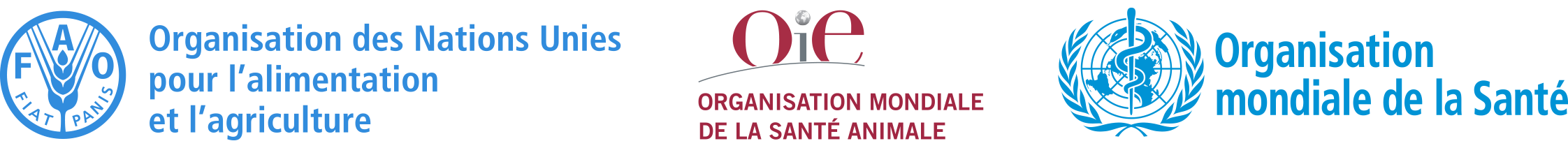 Débat public sur les principaux éléments du projet de Plateforme de Partenariat Multipartite sur la Résistance aux AntimicrobiensINTRODUCTIONL’alliance tripartite, dite la « Tripartite », qui se compose de l’Organisation des Nations Unies pour l’alimentation et l’agriculture (FAO), de l’Organisation mondiale de la santé animale (OIE) et de l’Organisation mondiale de la Santé (OMS), organise un débat public afin de recueillir l’opinion de différentes parties prenantes sur les fondamentaux du projet de Plateforme de Partenariat Multipartite sur la Résistance aux Antimicrobiens (la « Plateforme »). Les réponses à l’enquête menée dans le cadre de ces discussions permettront à la Tripartite d’élaborer le mandat de la Plateforme.En avril 2019, à la suite de consultations mondiales, le Groupe de coordination interinstitutions sur la résistance aux antimicrobiens (IACG) a présenté son rapport intitulé « Pas le temps d’attendre : assurer l’avenir contre les infections résistantes aux médicaments » au Secrétaire général des Nations Unies et recommandé à la Tripartite de mettre en place trois dispositifs de gouvernance mondiale pour lutter contre la résistance aux antimicrobiens : le Groupe de direction mondial sur la résistance aux antimicrobiens (GLG), lancé en novembre 2020, le Groupe indépendant chargé d’étudier les données factuelles sur lesquelles appuyer l’action contre la résistance aux antimicrobiens (IPEA), actuellement en cours de discussion, et cette  Plateforme.Votre opinion est très importante pour façonner les fondements de la Plateforme, satisfaire les besoins des parties prenantes et lutter contre la résistance aux antimicrobiens, une sérieuse menace qui pèse sur l’interface homme-animal-écosystèmes à travers le monde. Nous espérons qu’il s’agit là du point de départ d’une action mondiale et collective.  L’enquête prendra entre 10 et 15 minutes. Les informations communiquées seront traitées avec la plus grande confidentialité, et aucune donnée ne sera individualisée. Les résultats du débat public seront compilés avant d’être publiés le dernier trimestre de 2021 sur le site internet de la FAO consacré à la résistance aux antimicrobiens. Il est possible que nous publiions l’opinion de certaines personnes, mais toujours de manière anonyme.L’enquête se divise en trois parties : Partie I : Informations relatives aux répondants ;Partie II : Principaux éléments du projet de Plateforme, notamment ses aspects techniques ;Partie III : Intérêt général et conclusion (facultatif).Veuillez répondre « oui » si vous êtes d’accord et « non » si vous n’êtes pas d’accord, ou êtes en partie d’accord, avec les questions. Utilisez l’espace réservé aux commentaires pour justifier votre réponse. L’enquête demeurera ouverte jusqu’au 18 septembre 2021.Nous attendons vos réponses avec impatience.N’hésitez pas à nous écrire à l’adresse AMR-Platform@fao.org si vous avez des questions.
Merci d’avance pour votre temps et votre contribution !
Secrétariat conjoint tripartite contre la résistance aux antimicrobiensPARTIE I : INFORMATIONS RELATIVES AUX RÉPONDANTSIl est obligatoire de remplir les champs marqués d’un astérisque.*Nom :*Adresse électronique : *Fonction :*Organisation/entité :*Type d’organisation :  Représentants du gouvernement, Organismes des Nations Unies, et organisations intergouvernementales et régionales  Institutions financières internationales et régionales  Société civile Instituts universitaires et de recherche Secteur privé Autre, veuillez préciser : *Pays : PARTIE II : PRINCIPAUX ÉLÉMENTS DU PROJET DE PLATEFORMEIl est obligatoire de répondre aux questions marquées d’un astérisque.L’objet de la Plateforme est-il pertinent ?* Oui  Non Veuillez inscrire toute autre remarque ou suggestion dans l’espace ci-dessous. Les objectifs de la Plateforme sont-ils pertinents ?* Oui  Non Veuillez inscrire toute autre remarque ou suggestion dans l’espace ci-dessous.Soutenez-vous les principes directeurs de la Plateforme ?*  Oui  Non Veuillez inscrire toute autre remarque ou suggestion dans l’espace ci-dessous.Soutenez-vous le principe de redevabilité défendu par la Plateforme ?* Oui  Non Veuillez inscrire toute autre remarque ou suggestion dans l’espace ci-dessous.Êtes-vous satisfait(e) de l’approche proposée en matière d’adhésion et de participation à la Plateforme ?* Oui  Non Veuillez inscrire toute autre remarque ou suggestion dans l’espace ci-dessous.Quels doivent être les critères d’éligibilité et d’adhésion (par exemple, pertinence quant à certains aspects des défis posés par la résistance aux antimicrobiens, engagement et capacité à lutter contre la résistance aux antimicrobiens) ?*Veuillez inscrire toute autre remarque ou suggestion dans l’espace ci-dessous.Êtes-vous d’accord avec la vision des groupes d’action ?* Oui  Non Veuillez inscrire toute autre remarque ou suggestion dans l’espace ci-dessous.Selon vous, quelles mesures utiles les groupes d’action pourraient-ils prendre (par exemple, élaboration de directives relatives aux bonnes pratiques ; plaidoyer et échanger d’informations ; mise en œuvre pratique d’interventions nationales ou sectorielles) ?*Veuillez inscrire toute autre remarque ou suggestion dans l’espace ci-dessous.Êtes-vous d’accord avec les groupes thématiques proposés ? Doivent-ils garder une fonction administrative ou jouer un rôle plus actif ?* Oui  Non Veuillez inscrire toute autre remarque ou suggestion dans l’espace ci-dessous.Pensez-vous que les rôles et les responsabilités proposés aux membres soient appropriés ?* Oui  Non Veuillez inscrire toute autre remarque ou suggestion dans l’espace ci-dessous.Pensez-vous que le rôle et la composition proposés du comité directeur de la Plateforme sont appropriés ?* Oui  Non Veuillez inscrire toute autre remarque ou suggestion dans l’espace ci-dessous.Êtes-vous d’accord avec le rôle proposé des séances plénières ?* Oui  Non Veuillez inscrire toute autre remarque ou suggestion dans l’espace ci-dessous.Pensez-vous que la structure proposée est adaptée ?*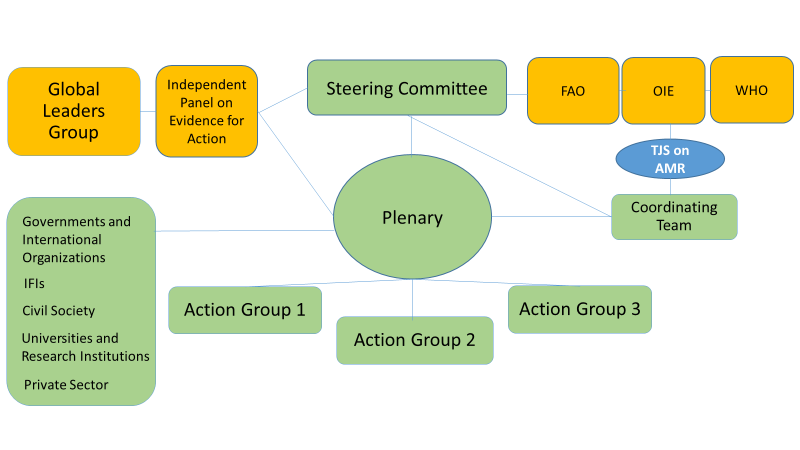  Oui  Non Veuillez inscrire toute autre remarque ou suggestion dans l’espace ci-dessous.Selon vous, les mécanismes de communication avec les gouvernements et les autres parties prenantes sont-ils appropriés ?* Oui  Non Veuillez inscrire toute autre remarque ou suggestion dans l’espace ci-dessous.Êtes-vous d’accord avec les cibles à court, moyen et long termes suivantes ?* Oui  Non Veuillez inscrire toute autre remarque ou suggestion dans l’espace ci-dessous.Avez-vous d’autres remarques ?*PARTIE III : INTÉRÊT GÉNÉRAL ET CONCLUSIONÀ l’heure actuelle, votre organisation s’efforce-t-elle de relever les défis posés par la résistance aux antimicrobiens ? (facultatif) (question de notation/grille d’évaluation)Veuillez situer votre réponse sur une échelle de 1 à 5, 5 signifiant « Oui, en tout point » et 1 « Pas du tout ».Veuillez inscrire toute autre remarque ou suggestion dans l’espace ci-dessous.Souhaiteriez-vous devenir membre de la Plateforme ? (facultatif) Oui  Non Ne sais pas Veuillez inscrire toute autre remarque ou suggestion dans l’espace ci-dessous.Vous reconnaissez-vous dans l’un des groupes thématiques ? (facultatif) Oui  Non Ne sais pas  En cas de réponse affirmative, veuillez préciser lequel. Veuillez inscrire toute autre remarque ou suggestion dans l’espace ci-dessous.Veuillez indiquer toute autre remarque ou suggestion dans l’espace ci-dessous.Nous vous remercions d’avoir répondu à notre enquête !L’objet de la Plateforme est de rassembler les parties prenantes de l’interface homme-animal-écosystèmes afin de contribuer à la préservation des antimicrobiens en tant que médicaments vitaux pour les êtres humains, la faune et la flore. Il s’agira d’une plateforme multipartite, inclusive et internationale située en première ligne des efforts visant à entretenir une vision mondiale commune, à renforcer le consensus et à contribuer à la mise en œuvre du Plan mondial de lutte contre la résistance aux antimicrobiens (GAP). La Plateforme viendra rejoindre et compléter les efforts du Groupe de direction mondial sur la résistance aux antimicrobiens (GLG) et du Groupe indépendant chargé d’étudier les données factuelles sur lesquelles appuyer l’action contre la résistance aux antimicrobiens (IPEA).Saisissez votre réponse.L’objectif global de la Plateforme est de contribuer à la réduction et à la maîtrise des effets de la résistance aux antimicrobiens dans le cadre d’une approche multipartite et inclusive. Chacun des objectifs de la Plateforme, donnés ci-après, contribuera au GAP et aux plans d’action nationaux.Convenir d’une vision commune : pour appuyer l’élaboration et la concrétisation d’une vision mondiale commune, d’un discours sur la lutte contre la résistance aux antimicrobiens et de cibles en la matière, en mobilisant tous les groupes de parties prenantes compétents de l’interface homme-animal-écosystèmes en faveur de la mise en œuvre du GAP aux niveaux international, régional et national.Favoriser le réseautage et l’échange d’informations : pour fournir un espace d’échange d’informations et de collaboration afin de parvenir à une compréhension commune et à la coordination des activités de différents secteurs.Agir : pour encourager la mobilisation de l’ensemble des parties prenantes dans différents domaines d’intérêt, en renforçant les mesures collectives et la coordination dans les domaines prioritaires et d’intérêt commun, dans la lignée d’autres dispositifs de gouvernance mondiale ; promouvoir les possibilités de collaboration à la réduction des effets de la résistance aux antimicrobiens s’offrant aux parties prenantes dans le cadre du GAP – et permettre l’implication cohérente des parties prenantes tout en éliminant les principaux obstacles aux progrès.Saisissez votre réponse.La Plateforme sera conforme aux principes directeurs suivants :Approche systémique multisectorielle et multidisciplinaire : reconnaissant le caractère complexe et multidisciplinaire de la résistance aux antimicrobiens, ainsi que les difficultés posées sur les plans politique et technique, les activités de la Plateforme refléteront l’implication de plusieurs disciplines et secteurs relevant de l’interface homme-animal-écosystèmes (concept « Une seule santé »). Transparence et libre accès : les activités de la Plateforme seront transparentes, notamment ses priorités, son plan de travail et ses rapports pléniers.Inclusivité : la Plateforme sollicitera les contributions et les retours du GLG, de l’IPEA et des parties prenantes principales aux niveaux national, régional et mondial, et dans l’ensemble des disciplines, des secteurs et des lieux géographiques pertinents, et ce, de manière équilibrée et inclusive. L’objectif des rapports et des produits de la Plateforme est de traduire la position d’une grande partie de ses membres et non celle d’un seul groupe. La Plateforme cherchera à atteindre un équilibre entre inclusivité et efficacité. Elle veillera à ce que toutes les parties prenantes compétentes puissent faire entendre leur voix. Saisissez votre réponse.La Plateforme sera tenue de rendre des comptes en dernier ressort aux directeurs généraux de la Tripartite, ainsi qu’à leurs organes directeurs.Saisissez votre réponse.La Plateforme est ouverte aux représentants gouvernementaux ; aux organismes des Nations Unies et aux organisations internationales, intergouvernementales et régionales ; aux institutions financières internationales et régionales et aux donateurs philanthropiques ; aux organisations et aux réseaux de la société civile s’intéressant à la résistance aux antimicrobiens ; au milieu universitaire et aux instituts de recherche couvrant l’ensemble du spectre « Une seule santé » et compétents dans le domaine de la résistance aux antimicrobiens ; au secteur privé et aux partenaires représentant les secteurs qui influent sur la résistance aux antimicrobiens ou en subissent les conséquences.La Plateforme devra inclure des secteurs ou des disciplines sous-représentés dans les autres dispositifs de gouvernance mondiale relatifs à la résistance aux antimicrobiens (par exemple, la société civile, le secteur privé et les institutions financières). Les membres de la Plateforme chercheront en priorité à réunir les connaissances et les capacités locales et sectorielles afin d’appuyer les mesures collectives de lutte contre la résistance aux antimicrobiens.Un appel à candidatures sera lancé sur les canaux en ligne adaptés de la Tripartite. L’objectif est ici de garantir une représentation géographique suffisamment équilibrée pour surmonter les défis posés par la résistance aux antimicrobiens. D’autres organisations intéressées et compétentes peuvent être invitées à assister à des séances entières ou aux discussions portant sur certains points de l’ordre du jour.La participation à la Plateforme à des fins d’action collective sera facilitée par :principalement, des groupes d’action établis en vue de mettre en avant des questions et des sous-questions concernant plusieurs groupes thématiques ;en second plan, des groupes thématiques chargés de veiller à ce que des parties prenantes homologues puissent exprimer leur opinion par l’intermédiaire des groupes thématiques et soient représentées dans les groupes d’action ;Saisissez votre réponse.Saisissez votre réponse.Les groupes d’action mettront en avant des thématiques et des sous-thématiques, et pousseront à l’action. Ils sont ouverts à tous les membres de la Plateforme, et des membres de chaque groupe thématique seront invités à y participer. Les groupes d’action élaboreront des plans de travail et rendront compte de leurs progrès au comité directeur (décrit ci-après). Ils se serviront des données probantes et des connaissances scientifiques de l’IPEA, de la Tripartite et des instituts universitaires et de recherche compétents pour élaborer une feuille de route, mettre en œuvre les mesures y figurant et suivre leur incidence. Toute l’année, ils compileront les documents, données et autres éléments probants nécessaires aux séances plénières. Saisissez votre réponse.Saisissez votre réponse.Pour garantir la représentation d’un vaste ensemble d’acteurs du spectre « Une seule santé » compétents dans le domaine de la résistance aux antimicrobiens, les membres de la Plateforme seront répartis en cinq groupes thématiques : représentants gouvernementaux, organismes des Nations Unies et organisations internationales, intergouvernementales et régionales ;institutions financières internationales et régionales, et donateurs philanthropiques ; organisations et réseaux de la société civile ;instituts universitaires et de recherche, y compris leurs réseaux et coalitions ;partenaires du secteur privé.Les membres de la Plateforme, les groupes thématiques et les groupes d’action veilleront à maintenir une répartition équilibrée du point de vue géographique, sectoriel et du genre sur l’ensemble du spectre « Une seule santé ». Le Secrétariat conjoint tripartite contre la résistance aux antimicrobiens procédera au suivi actif des niveaux de représentation. D’autres organisations intéressées et compétentes peuvent être invitées à assister à des séances entières ou aux discussions portant sur certains points de l’ordre du jour.Saisissez votre réponse.Les membres seront autorisés à assister aux réunions de la Plateforme ainsi qu’encouragés à participer aux séances plénières. Ils participeront à un niveau suffisamment élevé au sein de leur organisation et pourront être choisis pour participer à de potentiels groupes d’action et contribuer à leurs activités. Ils seront tenus de communiquer les informations relatives à leur statut juridique, à leur gouvernance, à leur adhésion, à leurs sources de financement et à leurs activités. Les membres de la Plateforme ne seront aucunement rémunérés ou autrement dédommagés pour leur participation.Saisissez votre réponse.Le comité directeur sera le bras exécutif de la Plateforme. Il sera chargé de définir les priorités, de faciliter l’aboutissement des séances plénières et des groupes d’action ainsi que d’approuver les mesures proposées. Il se composera d’un président, de trois représentants de la Tripartite, de cinq coordonnateurs de groupes thématiques et de trois coordonnateurs de groupes d’action.  Le président sera élu par les autres membres du comité directeur à l’occasion des séances plénières annuelles et approuvé par les directeurs généraux de la Tripartite. Le président recevra un mandat d’une durée maximale de deux ans. Il présidera également les séances plénières annuelles. Le président supervisera les plans stratégiques et financiers de la Plateforme, ses objectifs à long terme et les résultats escomptés, ainsi que le plan de travail élaboré par les groupes d’action, dont il facilitera les activités. Les coordonnateurs des groupes thématiques et des groupes d’action seront élus par les membres desdits groupes.Saisissez votre réponse.Les séances plénières constituent l’espace central de discussion, de coordination, de prise de décisions, d’apprentissage, d’échange de bonnes pratiques et de convergence rassemblant les parties prenantes du monde entier autour des questions relatives à la résistance aux antimicrobiens. L’ensemble des membres de la Plateforme sont censés se réunir à l’occasion des séances plénières annuelles, de manière virtuelle soit en personne. Les responsables de haut niveau de la Tripartite assisteront aux séances plénières annuelles.Saisissez votre réponse.Saisissez votre réponse.La Plateforme doit élaborer une stratégie de communication visant à porter les conclusions et les données probantes de l’IPEA à l’attention des parties prenantes prioritaires, de sorte qu’elles puissent donner suite aux rapports élaborés par la Plateforme. Par l’intermédiaire de l’équipe de coordination, au sein du Secrétariat tripartite contre la résistance aux antimicrobiens, la Plateforme servira le GLG, l’IPEA et d’autres organisations en plus de communiquer avec eux.Saisissez votre réponse.L’efficacité de la Plateforme sera évaluée au regard d’indicateurs clés concernant les intrants, les processus et les produits permettant de suivre les progrès et l’incidence des politiques et des rapports élaborés par ses membres. Le plan de travail et les paramètres de ces indicateurs seront définis par le comité directeur dès que possible. Cibles à court terme – un an à compter de la création de la PlateformeAttirer plus de 200 membres représentants de diverses parties prenantes en veillant à maintenir un équilibre entre les différentes régions du monde.Cibles à moyen terme – trois à cinq ans à compter de la création de la PlateformePousser à l’action multidisciplinaire aux niveaux mondial, régional et national par l’intermédiaire des groupes de travail chargés des grandes questions de portée multisectorielle et d’élaborer des plans d’action ;Susciter un élan mondial et générer des activités de plaidoyer de haut niveau afin de lutter contre la résistance aux antimicrobiens ; Échanger et renforcer des connaissances, des données probantes et des innovations pour appuyer les principales mesures, politiques, recommandations et directives en matière de lutte contre la résistance aux antimicrobiens.Cibles à long terme – 10 ans à compter de la création de la PlateformeSusciter un engagement mondial en faveur de l’utilisation responsable et prudente d’antimicrobiens afin de préserver leur efficacité ;Maintenir l’élan créé en élaborant une feuille de route claire avec l’aide de la Tripartite ainsi que des structures de gouvernance qui orientent les mesures multidisciplinaires aux niveau mondial et national en vue de maîtriser la résistance aux antimicrobiens. Saisissez votre réponse.Saisissez votre réponse.Pas du toutUn peuOui, modérémentOui, activementOui, en tout point12345Saisissez votre réponse.Saisissez votre réponse.Saisissez votre réponse.Saisissez votre réponse.